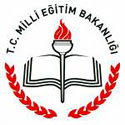 T.C.BAŞAKŞEHİR KAYMAKAMLIĞIİBB ŞEHİT POLİS MUSTAFA ERDOĞAN ORTAOKULU MÜDÜRLÜĞÜ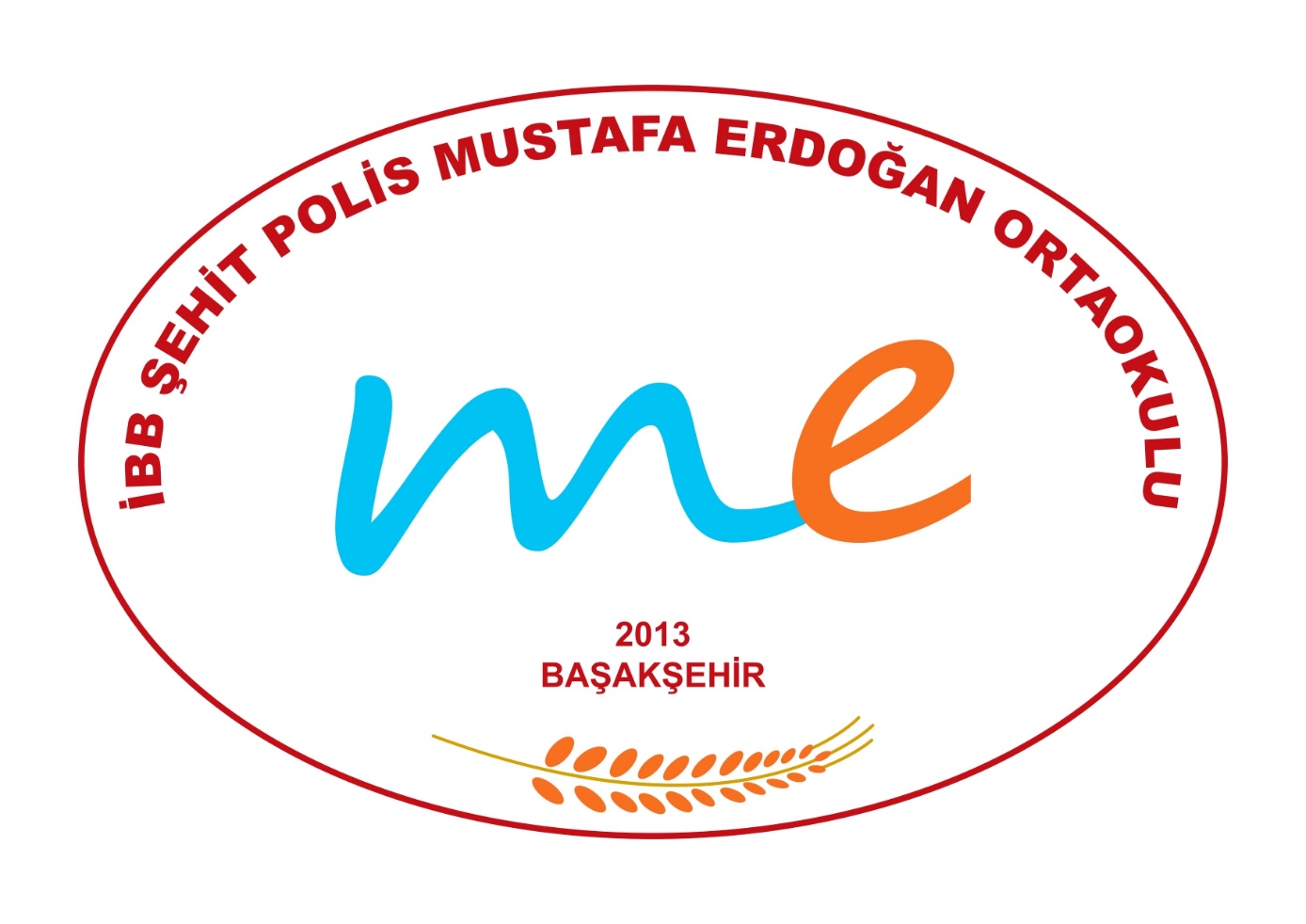 Misyonumuz4. VİZYONUMUZVizyonumuzKurum KültürüOkulumuzda, eğitimin evrenselliği ilkesi ve “tüm öğrenciler öğrenebilir ve tüm öğretmenler öğretebilir” anlayışı üzerine, akademik bilgiye dayalı bir kurum kültürü oturtulmaya çalışılmaktadır. Bunun bir gereği olarak her türlü öneri, bilgi ve uygulamalar mevzuatına veya akademik bilgi ve kültüre dayandırılmaya çalışılmaktadır.Okulumuz personeli arasında saygı ve empatiye dayalı bir iletişim ve üst düzeyde paylaşım ve yardımlaşma vardır. Bu çerçevede zümre içinde ve zümreler arası işbirliği yapılmaktadır. Toplantılarda mevzuat tekrarından daha çok personeli güçlendirmeye dönük bilgi alış-verişine ağırlık verilmektedir.Okulumuzun başat değeri öğrencidir. Okulumuzun tüm çalışanları değerli ve önemli olmakla birlikte, üretkenlik sağlamada öne çıkanlar daha önemli kabul edilmektedir. Çünkü eğitime üretkenlikle katkı sağlama, okulumuzda öne çıkma konusunda herkes için geçerli tek bir kulvardır.Acil konular dışında tüm kararlar öğretmen kurulunda ya da diğer kurul, ekip ve komisyonlarda alınmaktadır. Kişisel karar ve uygulamalar okulumuzun benimsemediği yönetim anlayışı olarak görülmektedir.Okulumuzda çalışanlar arasında iletişimi ve ilişkileri güçlendirmeye dönük olarak özel günlerde hediyeler alınmakta, hep birlikte yemek yenilmektedir.Öğretmen-öğrenci-veli üçgeninde fazla bir sorun yaşanmamaktadır. Gözlemlenen bazı sorunlar da iletişimsizlikten kaynaklanmaktadır. Bu bakımdan kurum içi iletişimi geliştirecek yeni yöntemler bulmak gerekmektedir.Bilginin güç olduğuna inanılmakla birlikte bugün artık gücün tek başına kuru bilgide değil, güçlü bir iletişimde olduğunun farkına varılmıştır. Bu bakımdan etkili iletişim ve şeffaflık adına kurul toplantılarının bazı bölümlerine, öğrenci ve velilerin de gözlemci olarak katılmasının sağlanması planlanmaktadır.Öğrencilerimize iyi bir insan, iyi bir vatandaş olma temel hedef olarak kazandırılmaya çalışılmaktadır.Okulun TarihçesiOkulumuz 2013 yılında Kiptaş tarafından yapılmış ve 2013-2014 Eğitim-Öğretim yılından itibaren hizmet vermeye başlamıştır.Okulumuz ismini Şırnak kırsalında da 21.03.2012 tarihinde teröristlerce şehit edilen Özel Harekât Polisi Mustafa Erdoğan’dan almıştır.Şehit Polis Mustafa Erdoğan 01.01.1988 yılında Yozgat ili Boğazlıyan ilçesinde evin üç çocuğundan ortancası olarak dünyaya gelmiştir. Babası Ramazan Erdoğan´ın da polis olması ve tayinleri nedeniyle ilkokulu Hakkâri´de ortaokul ve liseyi ise İstanbul´da bitirdikten sonra baba mesleği olan polislik mesleğini seçmiş ve girdiği polislik sınavlarını kazanarak 2007 yılında Balıkesir Polis Meslek Yüksek Okulunda eğitim ve öğretimine başlamıştır.2 yıl süren Balıkesir Polis Meslek Okulundaki  eğitimini başarıyla tamamlayıp mezun olduktan sonra 2009 yılında İstanbul İl Emniyet Müdürlüğü kadrosunda göreve başlamıştır. İstanbul İlinde sırasıyla Başakşehir İlçe Emniyet Müdürlüğü ve Küçükçekmece İlçe Emniyet Müdürlüklerinde görev yaptıktan sonra, çocukluğundan beri hayalini kurduğu özel harekat seçme sınavlarını 2011 yılında kazanarak katıldığı ve 6 ay süren Ankara Gölbaşı Eğitim Merkezindeki yeni görevine başlamıştır.Şırnak Özel Harekat Şube Müdürlüğünde görevli iken Şırnak ili kırsalında teröristlerle yapılan çatışma sonucunda 21.03.2012  tarihinde Şehit olan Şehit Polis Mustafa ERDOĞAN´ın cenazesi Yozgat ili Boğazlıyan İlçesi Dereçepni Köyü Köy mezarlığına defnedilmiştir. Babası Ramazan ERDOĞAN´a 06.07.2012 tarihinde Devlet Övünç Madalyası verilmiştir.Babasının beyanına göre Mustafa çocukluğundan beri sürekli özel harekatçı olacağını ve ardından şehit düşeceğini söylemekte idi. Mustafa, Polis okuluna girdikten sonra da aynı hislerini sürdürmekte ve bunu arkadaşlarına da söylemekteydi. Mustafa, ailesine ve arkadaşlarına Özel Harekat kursunu bitirdikten sonra Şırnak iline gideceğini ve orada şehit olacağını söylemişti. Mustafa söylediği gibi Özel Harekat kursuna katıldı ve kursunu bitirdikten sonra Şırnak iline atandı. Şehadete ermesinden yaklaşık 45 gün kadar önce senelik izni için İstanbul ilçesi Başakşehir ilçesine gittiğinde her zamankinden farklı olarak izninin büyük çoğunluğunu evde ailesinin yanı başında geçirdi. İzin bitiminde ailesinden ayrılırken sanki bir daha dönmeyecekmiş gibi vedalaştı. Babası o günden itibaren Mustafa´nın şehit olacağına dair hislere kapıldı. Operasyondan ve çatışmalardan kısa bir süre önce Mustafa arkadaşlarıyla birlikte dağlık arazide görevli olduğu bir sırada yanına ihtiyar bir amca gelerek ona çok eski bir Kur´an-ı Kerim uzattığını ve bunu kendisine getirdiğini söylemiş. Arkasını dönerek Kur´an-ı Kerim´i çantasına koyan Polis Mustafa, teşekkür etmek ve yaşlı amcanın elini öpmek için geri döndüğünde yaşlı amcayı görememiştir. Bunun üzerine arkadaşlarına yaşlı amcanın bir anda nereye kaybolduğunu sorduğunda arkadaşlarından aldığı  cevap "Ne amcası Mustafa biz dağdayız burada bizden başka kimse yok ki" oldu. Mustafa´nın yaşlı amcadan aldığı Kur´an-ı Kerim şu anda memleketinde baba ocağında durmaktadır. Mustafa operasyon sırasında şehit olmadan birkaç gün önce arkadaşlarına bir liste uzatarak "Bunları Anneme Götürmenizi İstiyorum" demişti. Arkadaşlarının beyanına göre ise: Mustafa operasyon için yola çıkmadan hemen önce annesini telefonla arayarak operasyona gideceğini ve şehit olacağını söylemiştir. Şırnak kırsalında da 21.03.2012 tarihinde teröristlerce şehit edilmiştir.Okulun Özellikleri: (Yatılı, Gündüzlü, Karma)Karma ve Tam zamanlı eğitim.Ulusal ve Yerel BaşarılarıAkademik BaşarılarımızLGS 2023 Türkiye 1.likUlusal Başarılarımız1. Basketbol 3x3 Yıldız Erkek Türkiye 3.lük 2022-20232.Güreş Grekoremen Türkiye 2.lik 2022-20233.Okçuluk Türkiye 1.lik 2022-20234.Basketbol 3x3 Yıldız Erkek Bölge 1.lik 2022-20235.Okçuluk İstanbul 2.lik 2022-20236.FIRST FTC Türkiye 2.lik 2023-20247.FIRST FTC Türkiye Robot Tasarım 2023-2024
İl Bazında Başarılarımız1.Basketbol 3x3 Yıldız Erkek 1.lik 2022-20232.Okçuluk İstanbul 1.lik 2022-2023
İlçe Bazında Başarılarımız1.Basketbol Yıldız Erkekler 1.lik 2022-20232.Satranç 3.lük 2022-20233.Güreş 3.lük 2022-20234.Futsal Küçük Erkekler 1.lik 2023-20245.Futsal Yıldız Erkekler 3.lük 2023-20246.Masa Tenisi 1.lik 2023-20247.Okçuluk 1.lik 2023-20248.Okçuluk 2.lik 2023-20249.Kross 2.lik 2023-202410.Satranç 1.lik 2023-202411.Tekvando 2.lik 2023-2024
Our Academic Achievements LGS 2023 Türkiye 1st place, Our National Achievements 1. Basketball 3x3 Star Men Türkiye 3rd Place 2022-2023, 2nd Wrestling Greco-Roman Türkiye 2nd Place 2022-2023, 3rd Archery Türkiye 1st place 2022-2023 , 4.Basketball 3x3 Junior Men's Regional 1st Place 2022-2023, 5.Archery Istanbul 2nd place 2022-2023, 6.FIRST FTC Türkiye 2nd place 2023-2024, 7.FIRST FTC Türkiye Robot Design 2023-2024 Our Achievements by Province 1.Basketball 3x3 Junior Men's 1st Place 2022-2023, 2nd Archery Istanbul 1st place 2022-2023 Our Achievements by District 1st Basketball Star Men 1st Place 2022-2023, 2nd Chess 3rd place 2022-2023, 3rd Wrestling 3rd Place 2022-2023, 4th Futsal Junior Boys 1st Place 2023-2024, 5. Futsal Star Men 3rd Place 2023-2024, 6th Table Tennis 1st Place 2023-2024, 7th Archery 1st place 2023-2024, 8.Archery 2nd place 2023-2024, 9.Kross 2nd place 2023-2024, 10th Chess 1st place 2023-2024, 11.Taekwondo 2nd place 2023-2024Yürütülen ProjelerTUBİTAK 4006, Okuyorum Yorumluyorum,  Believe in Yourself,ERASMUS+e Twinning European Quality Label 15.01.2024(Math and Science With Web Tools)e Twinning European Quality Label 15.01.2024(The Future In Esonomics And Ecology With Web Tolls),Dilimizin Zenginlikleri, ÇEDES Projesi,Veli Akademileri Projesi,
GENEL BİLGİLER1.BÖLÜM(Fiziki Bilgiler)2.BÖLÜM(İdare, Öğretmen, Öğrenci ve Personel Bilgileri)İdare ve Öğretmen SayısıDiğer Personel Durumuİdareci BilgileriÖğrenci Bilgileri-Brifing Sonu-İli: İSTANBULİli: İSTANBULİli: İSTANBULİli: İSTANBULİlçesi: BAŞAKŞEHİRİlçesi: BAŞAKŞEHİRİlçesi: BAŞAKŞEHİRİlçesi: BAŞAKŞEHİRAdres:Başak Mah. Sular Vadisi Caddesi Saray Sok. No 3 Başakşehir / İSTANBULBaşak Mah. Sular Vadisi Caddesi Saray Sok. No 3 Başakşehir / İSTANBULBaşak Mah. Sular Vadisi Caddesi Saray Sok. No 3 Başakşehir / İSTANBULCoğrafi Konum (link)Coğrafi Konum (link)https://goo.gl/maps/v5DmqFvxrRh3xx3X8https://goo.gl/maps/v5DmqFvxrRh3xx3X8Telefon Numarası:021248860150212488601502124886015Faks Numarası:Faks Numarası:0212488601502124886015e- Posta Adresi:shtpolis@gmail.comshtpolis@gmail.comshtpolis@gmail.comWeb sayfası adresi:Web sayfası adresi:http://ibbspmeoo.meb.k12.trhttp://ibbspmeoo.meb.k12.trKurum Kodu:750427750427750427Öğretim Şekli:Öğretim Şekli:Tam GünTam GünOkulun Hizmete Giriş Tarihi: 2013Okulun Hizmete Giriş Tarihi: 2013Okulun Hizmete Giriş Tarihi: 2013Okulun Hizmete Giriş Tarihi: 2013Toplam Çalışan SayısıToplam Çalışan Sayısı1010Öğrenci Sayısı:Kız666666Öğretmen SayısıKadın4343Öğrenci Sayısı:Erkek695695Öğretmen SayısıErkek2222Öğrenci Sayısı:Toplam13611361Öğretmen SayısıToplam6565Derslik Başına Düşen Öğrenci SayısıDerslik Başına Düşen Öğrenci SayısıDerslik Başına Düşen Öğrenci Sayısı40Şube Başına Düşen Öğretmen SayısıŞube Başına Düşen Öğretmen SayısıŞube Başına Düşen Öğretmen Sayısı2Okul BölümleriOkul BölümleriÖzel AlanlarVarYokOkul Kat Sayısı4Çok Amaçlı SalonxDerslik Sayısı34Çok Amaçlı SahaxDerslik Alanları (m2)51KütüphanexKullanılan Derslik Sayısı34Fen LaboratuvarıxŞube Sayısı34Bilgisayar Laboratuvarıxİdari Odaların Alanı (m2)114İş AtölyesixÖğretmenler Odası (m2)125Beceri AtölyesixOkul Bahçesi (Açık Alan)(m2)7750İnternet Bağlantı HızıX(Fiber VPN)Okul Kapalı Alan (m2)6350Sanatsal, bilimsel ve sportif amaçlı toplam alan (m2)  1331Kantin (m2)860Tuvalet Sayısı14Masaüstü Bilgisayar Sayısı2727Akıllı Tahta Sayısı36Yazıcı Sayısı1010TV Sayısı2Taşınabilir Bilgisayar Sayısı66Fotokopi Makinası Sayısı3Projeksiyon Sayısı33UnvanErkekKadınToplamOkul Müdürü ve Müdür Yardımcısı314Branş Öğretmeni193958Rehber Öğretmen-33İdari Personel-22Yardımcı Personel448Güvenlik Personeli---Toplam Çalışan Sayıları295375Sıra NoGöreviBayBayanToplam1Müdür1012Müdür Yardımcısı2133Matematik46104Din Kültürü ve Ahlak Bilgisi ve Siyer/Kuran/TDB/2685Fen Bilimleri3586Türkçe47117İngilizce1788Sosyal Bilgiler/İnkılap Tarihi4269Beden Eğitimi21310Tek.Tas./Görsel13411Bilişim11212Rehberlik03313Müzik022ToplamToplam224365Sıra NoGöreviErkekKadınToplam1Memur0222Hizmetli448ToplamToplam4610İDARECİLERİDARECİLERİDARECİLERİDARECİLERSıraADI SOYADIGÖREVİBRANŞI1Nihat YEŞİLYURTMüdürDin Kültürü ve Ahlak Bilgisi2Serdar ERGİNMüdür YardımcısıTürkçe3Habibe PEKŞENMüdür YardımcısıDin Kültürü ve Ahlak Bilgisi4Ercan KEBİROĞLUMüdür YardımcısıMatematikSIRASINIFIKızErkekToplamSIRASINIFIKızErkekToplam15-A282048187-A14253925-B272047197-B19214035-C262248207-C15243945-D252348217-D16244055-E152540227-E15223765-F211839237-F20204075-G192140247-G16244085-H211940257-H20204095-İ202040268-A152338106-A212142278-B241438116-B182240288-C201737126-C142438298-D211940136-D152843308-E161834146-E162137318-F241337156-F241640328-G192140166-G221840338-H171936176-H192140348-I241236